T-S été de compétition VERMARCTailles : 6ans – 8ans – 10ans – 12ans – 14ans – XS – S – M – L – XL – XXL – XXXL – XXXXL                                          PRIX : 25 EUROS                                     D et H à partir de la taille XS – 6 à 14 ans taille MIXTE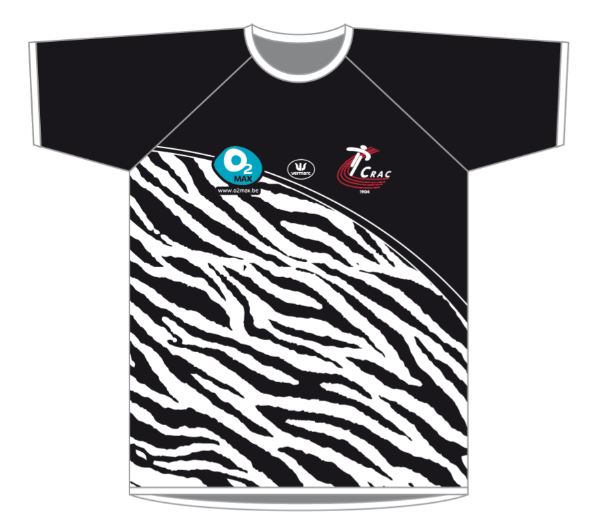 T-S été pour l’entraînement PRINTBOXTailles : 5/6ans – 7/8ans – 9/10ans – 11/12ans – 13/14ans – 15/16ans – XS – S – M – L – XL – XXL - XXXL                                        PRIX : 12 EUROS                                 Uniquement en taille MIXTE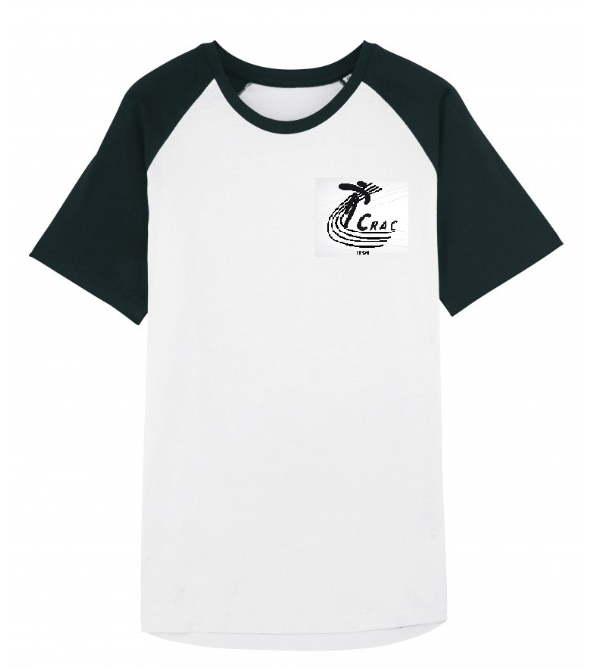 Bon de réservation.Au nom de :_ _ _ _ _ _ _ _ _ _ _ _ _ _ _ _ _ _ _ _ _ _ _Je commande _ _ _ _ _ _ _  X    T-S pour la compétition taille _ _ _ _ _ _ _ _Je commande_ _ _ _ _ _ _  X    T-S pour l’entraînement taille_ _ _ _ _ _ _ _Je verse sur le compte n° : BE06 2600 1885 2122 la somme de_ _ _ _ _ _ _ EUROS(Attention pas de paiement = pas de commande)Contact, Alain.